Fill in the BlanksFactorising with Common FactorsExpanded ExpressionHCF of NumbersHCF of VariablesFactorised Expression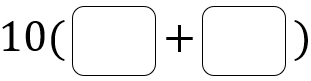 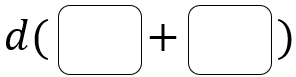 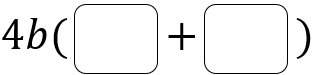 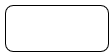 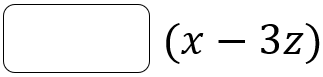 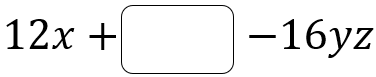 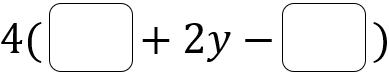 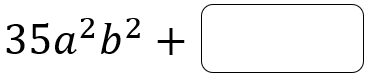 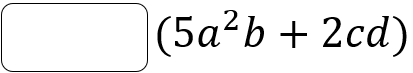 